1974 RÉVISION DE GRAMMAIREFORMLES NÉGATIONS – Sätt meningarna i INTE-formLE COMPLEMENT DU NOMLES ADJECTIFS=============================================================================LES CHIFFRESFRÅGEORD – LES PRONOMS INTERROGATIFSêtre=varaavoir=ha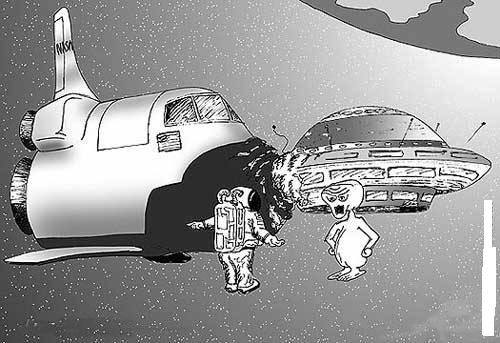 jejetutuililnousnousvousvousilsilschemise (f) skjortaen skjortaskjortanskjortornahôtel (m)hotellett hotellhotellethotellenstylo (m)pennaen pennapennanpennorna1elle gagne au Lotohon vinner på lotto2j’aime le poissonjag gillar fisk3c’est génialdet är suveränt4vous travaillez à la posteni arbetar på posten1Nicoles pappa (un père)12elevernas lärare (un élève; un prof)23veckans dagar (une semaine – un jour)34dagens rätt (un jour – un plat)45hotellets rum (u hôtel – une chambre)51en snygg grön tröja2fem gamla svenska pojkar3sju dåliga röda äpplen (une pomme)4fyra goda franska efterrätterinfinitifparticipe présentparticipe passéprésentéternuer =nysafuturimparfaitpassé composéprésentjetuilnousvousilsconditionnelsubjonctifplusqueparfaitimpératifjetuilnousvousilsinfinitifparticipe présentparticipe passéprésentchoisir = väljafuturimparfaitpassé composéprésentjetuilnousvousilsconditionnelsubjonctifplusqueparfaitimpératifjetuilnousvousils636363454545453939395252525276767694949494272727188188188188666666969696967474741313131310001000100070707070les pronoms personnelsles pronoms personnelsles pronoms personnelsles pronoms personnelsles pronoms personnelsles pronoms personnelsles pronoms personnelsLinus tape EmelieLinus tape EmelieLinus tape EmelieLinus tape EmelieLinus tape EmelieLinus tape EmelieLinus tape EmelieLinnéa crache du feuLinnéa crache du feuLinnéa crache du feuLinnéa crache du feuLinnéa crache du feuLinnéa crache du feuLinnéa crache du feuEvve boit de la vodkaEvve boit de la vodkaEvve boit de la vodkaEvve boit de la vodkaEvve boit de la vodkaEvve boit de la vodkaEvve boit de la vodkaAnders aime ses poucesAnders aime ses poucesAnders aime ses poucesAnders aime ses poucesAnders aime ses poucesAnders aime ses poucesAnders aime ses poucesles pronoms possessifsles pronoms possessifsles pronoms possessifsles pronoms possessifsles pronoms possessifsles pronoms possessifsles pronoms possessifssingulier - man äger 1 saksingulier - man äger 1 saksingulier - man äger 1 saksingulier - man äger 1 sakpluriel - man äger flera sakerpluriel - man äger flera sakermasculinfémininägaren/ägarnaägaren/ägarnamasculin+fémininägaremin, mittmin, mittminadin, dittdin, dittdinahans, hennes, sin, sitthans, hennes, sin, sittsina, hans, hennesvår, vårtvår, vårtvåraer, erter, erteraderas, sinderas, sinderas, sinales pronoms démonstratifs..................ville (denna stad).................auberge (detta vandrarhem).................élans (dessa älgar).................vélo (denna cykel).................voyages..................hôtelles pronoms relatifsl'homme..................tu connais s'appelle Jean-Mariel'homme..................je déteste habite icila voiture................est rouge est la miennela femme..................vous aimez s'appelle Mariela femme..................vous aime s'appelle Célinec'est le chien................a mordu mon frèreles pronoms indéfinisjag ser ingentu är ingentinghan vet ingentingingen kommer i kvällingenting är svårtingen av mina vänner är snällle genre (un - une)................gare/................garage/..................car/...............vache/................café/..............condition/...............bureau/.................pelle/..................chemisier/..................boutique/..................proposition/...........cousine/..............nuage/..............frère/..............tête/...............heure/................tirage/............ville/.............croissantvemvadhurvilken, vilketvarförvarnärnärhur dagshur många